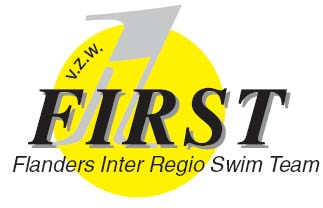 FIRST – SWIMMEETING 06 - 07 MAI 2017ANMELDEFORMULAR Club 				……………………………………………………………….Verantwortlicher		……………………………………………………………….Adresse 			…………………………………………………………….				……………………………………………………………….Tel. – Handy Nummer	……………………………………………………………….Email				……………………………………………………………….nimmt Teil an das swimmeeting am 06 - 07 mai 2017nimmt nicht TeilVorraussichtliche Anzahl Schwimmer: 	……………………..Unterschrift			          ………………………………….Zurück zu senden  vor 31 März 2017 anHurtekant JohanGeraardsbergsesteenweg 140 – 9090 Gontrodejohan@hurtekant.be+ 32 9 252 38 05 – + 32 495 94 97 93